TD1 Initiation à JavaFXCommençons par la construction d’une interface très simple : une simple contenant un bouton, dessinée ci-dessous :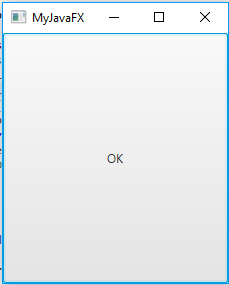 Le code qui permet d’afficher cette interface est le suivant :import javafx.application.Application;import javafx.scene.Scene;import javafx.scene.control.Button;import javafx.stage.Stage;public class MyJavaFX extends Application {  @Override // Override the start method in the Application class  public void start(Stage primaryStage) {    // Create a button and place it in the scene    Button btOK = new Button("OK");    Scene scene = new Scene(btOK, 200, 250);    primaryStage.setTitle("MyJavaFX"); // Set the stage title    primaryStage.setScene(scene); // Place the scene in the stage    primaryStage.show(); // Display the stage  }  /**   * The main method is only needed for the IDE with limited   * JavaFX support. Not needed for running from the command line.   */  public static void main(String[] args) {     launch(args);  }}Ce programme permet d’afficher une seule scène. On peut afficher plusieurs scènes :Exercice 2 : affichage de 2 scènes.import javafx.application.Application;import javafx.scene.Scene;import javafx.scene.control.Button;import javafx.stage.Stage;public class MultipleStageDemo extends Application {  public void start(Stage primaryStage) {    // Create a scene and place a button in the scene    Scene scene = new Scene(new Button("OK"), 200, 250);    primaryStage.setTitle("MyJavaFX"); // Set the stage title    primaryStage.setScene(scene); // Place the scene in the stage    primaryStage.show(); // Display the stage    Stage stage = new Stage(); // Create a new stage    stage.setTitle("Second Stage"); // Set the stage title    // Set a scene with a button in the stage    stage.setScene(new Scene(new Button("New Stage"), 100, 100));            stage.show(); // Display the stage  }  /**   * The main method is only needed for the IDE with limited   * JavaFX support. Not needed for running from the command line.   */  public static void main(String[] args) {    launch(args);  }}On obtient l’affichage suivant :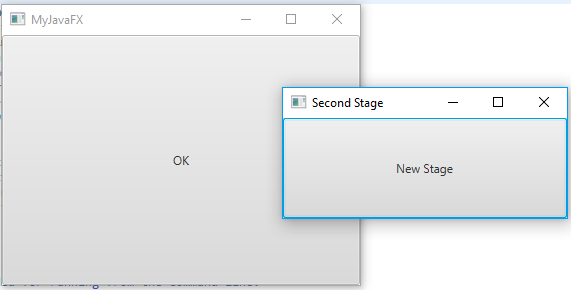 Il existe plusieurs types de pane (sous-classes de la classe Pane):StackPane : Les éléments sont « empilés » les uns sur les autres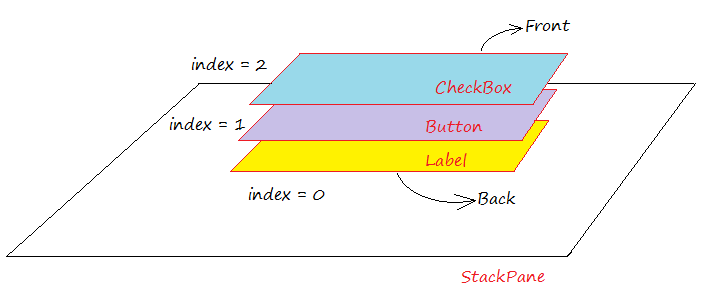 Exercice 3import javafx.application.Application;import javafx.scene.Scene;import javafx.scene.control.Button;import javafx.scene.layout.StackPane;import javafx.stage.Stage;public class ButtonInPane extends Application {  public void start(Stage primaryStage) {    // Create a scene and place a button in the scene    StackPane pane = new StackPane();    pane.getChildren().add(new Button("OK"));        Scene scene = new Scene(pane, 400, 100);    primaryStage.setTitle("Button in a pane"); // Set the stage title    primaryStage.setScene(scene); // Place the scene in the stage    primaryStage.show(); // Display the stage  }  public static void main(String[] args) {    launch(args);  }}FlowPane : les éléments sont placés de gauche à droite et de haut en bas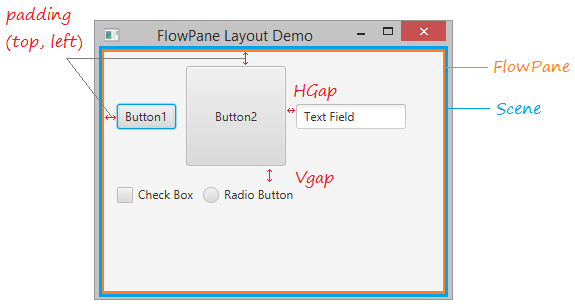 Exercice 4:import javafx.application.Application;import javafx.geometry.Insets;import javafx.scene.Scene;import javafx.scene.control.Label;import javafx.scene.control.TextField;import javafx.scene.layout.FlowPane;import javafx.stage.Stage;public class ShowFlowPane extends Application {  public void start(Stage primaryStage) {    // Create a pane and set its properties    FlowPane pane = new FlowPane();    pane.setPadding(new Insets(11, 12, 13, 14));    pane.setHgap(5);    pane.setVgap(5);    // Place nodes in the pane    pane.getChildren().addAll(new Label("First Name:"),       new TextField(), new Label("MI:"));    TextField tfMi = new TextField();    tfMi.setPrefColumnCount(1);    pane.getChildren().addAll(tfMi, new Label("Last Name:"),      new TextField());    // Create a scene and place it in the stage    Scene scene = new Scene(pane, 200, 250);    primaryStage.setTitle("ShowFlowPane"); // Set the stage title    primaryStage.setScene(scene); // Place the scene in the stage    primaryStage.show(); // Display the stage  }  public static void main(String[] args) {    launch(args);  }}TilePane : les éléments sont alignés de gauche à droite et de haut en bas avec des espaces égaux.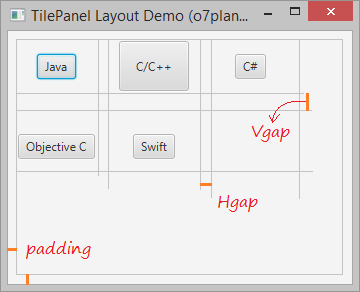 Exercice 5 :import javafx.application.Application;import javafx.geometry.Insets;import javafx.scene.Scene;import javafx.scene.control.Button;import javafx.scene.layout.TilePane;import javafx.stage.Stage;public class TilePaneDemo extends Application {    @Override    public void start(Stage primaryStage) throws Exception {        TilePane root = new TilePane();        root.setPadding(new Insets(10,10,10,10));                root.setHgap(20);        root.setVgap(30);        Button button = new Button("Java");        root.getChildren().add(button);        // Short Button        Button button1 = new Button("C/C++");        button1.setPrefSize(70, 50);        root.getChildren().add(button1);        // Short Button        Button button2 = new Button("C#");        root.getChildren().add(button2);        // Button        Button longButton3 = new Button("Objective C");        root.getChildren().add(longButton3);        // Button        Button button4 = new Button("Swift");        root.getChildren().add(button4);        Scene scene = new Scene(root, 500, 300);        primaryStage.setTitle("TilePanel Layout Demo (o7planning.org)");        primaryStage.setScene(scene);        primaryStage.show();    }    public static void main(String[] args) {        launch(args);    }}HBox et VBox :HBox : Les éléments sont disposés dans un container horizontal de gauche à droite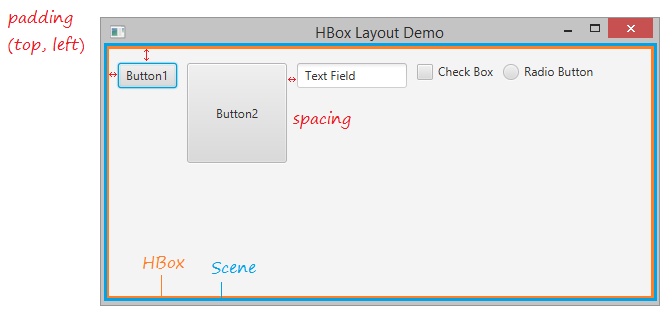 Vbox : Les éléments sont disposés dans un container vertical de haut en bas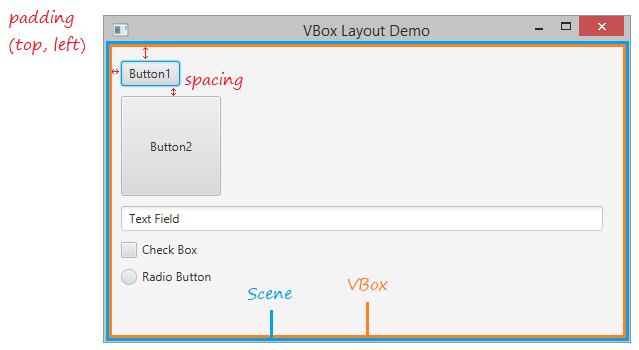 BorderPane : Les éléments sont disposés selon 4 directions et un centre.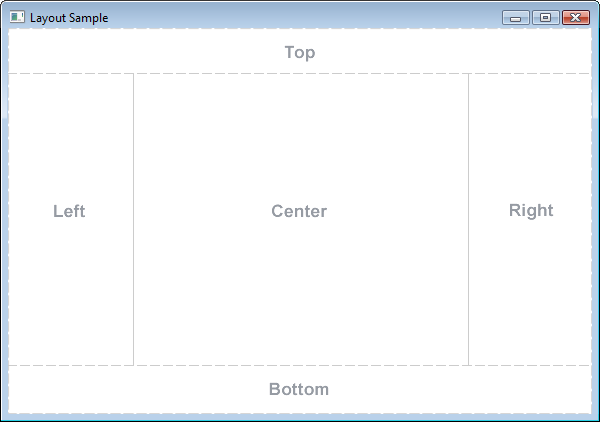 GridPane : les éléments sont disposés selon une grille avec des indices (colonne, ligne).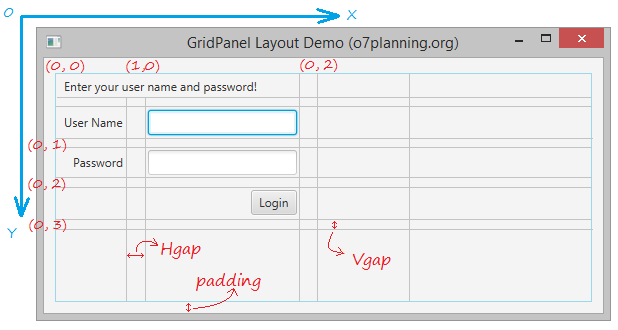 Remarque :Tous les panes précédents peuvent être imbriqués les uns dans les autres pour créer des interfaces complexes et variées.Exemple 6 utilisant un BorderPane avec HBox et VBox :import javafx.application.Application;import javafx.geometry.Insets;import javafx.scene.Scene;import javafx.scene.control.Button;import javafx.scene.control.Label;import javafx.scene.layout.BorderPane;import javafx.scene.layout.HBox;import javafx.scene.layout.VBox;import javafx.stage.Stage;import javafx.scene.image.Image;import javafx.scene.image.ImageView;public class ShowHBoxVBox extends Application {  @Override // Override the start method in the Application class  public void start(Stage primaryStage) {    // Create a border pane     BorderPane pane = new BorderPane();    // Place nodes in the pane    pane.setTop(getHBox());     pane.setLeft(getVBox());    // Create a scene and place it in the stage    Scene scene = new Scene(pane);    primaryStage.setTitle("ShowHBoxVBox"); // Set the stage title    primaryStage.setScene(scene); // Place the scene in the stage    primaryStage.show(); // Display the stage  }  private HBox getHBox() {    HBox hBox = new HBox(15);     hBox.setPadding(new Insets(15, 15, 15, 15));    hBox.setStyle("-fx-background-color: gold");    hBox.getChildren().add(new Button("Computer Science"));    hBox.getChildren().add(new Button("Chemistry"));//    ImageView imageView = new ImageView(new Image("image/us.gif"));//    hBox.getChildren().add(imageView);    return hBox;  }  private VBox getVBox() {    VBox vBox = new VBox(15);    vBox.setPadding(new Insets(15, 5, 5, 5));    vBox.getChildren().add(new Label("Courses"));    Label[] courses = {new Label("CSCI 1301"), new Label("CSCI 1302"),         new Label("CSCI 2410"), new Label("CSCI 3720")};    for (Label course: courses) {      VBox.setMargin(course, new Insets(0, 0, 0, 15));      vBox.getChildren().add(course);    }    return vBox;  }  /**   * The main method is only needed for the IDE with limited   * JavaFX support. Not needed for running from the command line.   */  public static void main(String[] args) {    launch(args);  }}Exercice 7 avec un GridPane :import javafx.application.Application;import javafx.geometry.HPos;import javafx.geometry.Insets;import javafx.geometry.Pos;import javafx.scene.Scene;import javafx.scene.control.Button;import javafx.scene.control.Label;import javafx.scene.control.TextField;import javafx.scene.layout.GridPane;import javafx.stage.Stage;public class ShowGridPane extends Application {  @Override // Override the start method in the Application class  public void start(Stage primaryStage) {    // Create a pane and set its properties    GridPane pane = new GridPane();    pane.setAlignment(Pos.CENTER); //affiche le pane en position centree H et V  dans la scene    pane.setPadding(new Insets(11.5, 12.5, 13.5, 14.5));    pane.setHgap(5.5);    pane.setVgap(5.5);    // Place nodes in the pane    pane.add(new Label("First Name:"), 0, 0);    pane.add(new TextField(), 1, 0);    pane.add(new Label("MI:"), 0, 1);     pane.add(new TextField(), 1, 1);    pane.add(new Label("Last Name:"), 0, 2);    pane.add(new TextField(), 1, 2);    Button btAdd = new Button("Add Name");    pane.add(btAdd, 1, 3);    GridPane.setHalignment(btAdd, HPos.RIGHT);    // Create a scene and place it in the stage    Scene scene = new Scene(pane);    primaryStage.setTitle("ShowGridPane"); // Set the stage title    primaryStage.setScene(scene); // Place the scene in the stage    primaryStage.show(); // Display the stage  }  /**   * The main method is only needed for the IDE with limited   * JavaFX support. Not needed for running from the command line.   */  public static void main(String[] args) {    launch(args);  }Exercice 8: En utilisant les différents panes, écrire les programmes permettant d’obtenir les interfaces suivantes :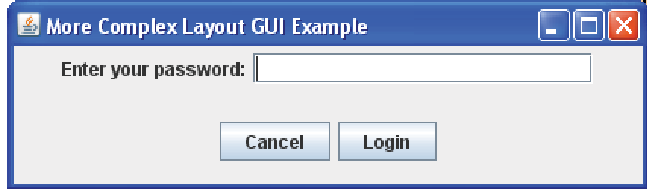 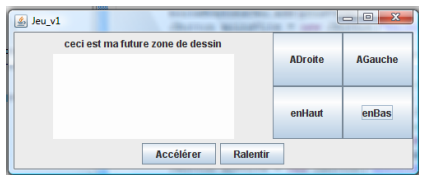 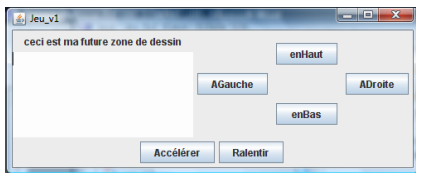 